DELIBERAÇÃO 294/CIB/18-RETIFICAÇÃOA Comissão Intergestores Bipartite, no uso de suas atribuições, em sua 225ª reunião ordinária do dia 28 de novembro de 2018 E RATIFICA em 22 de agosto de 2019 RETIFICA o Protocolo de Acesso “Consulta em Oncologia Cirúrgica” anexo desta Deliberação, incluindo critérios de alta suspeição em oncologia.Considerando Portaria MS n° 140, de 27/02/2014, que estabelece que as Secretarias de Estado da Saúde devem implantar processos regulatórios para garantir que pessoas com suspeita/diagnóstico de câncer possam ser encaminhadas para os estabelecimentos de saúde habilitados como CACON ou UNACON;Considerando a extrema necessidade de padronização, em todo o Estado, de critérios para encaminhamento de Alta Suspeição em Oncologia, no âmbito do Sistema Único de Saúde - SUS;Considerando a Política Nacional de Regulação instituída pela Portaria GM/MSn°1.559, de 1° de agosto de 2008, que prevê a operacionalização da regulação do acesso por meio de Centrais de Regulação;Considerando a Deliberação n° 40/CIB/13, de 21 de fevereiro de 2013, que aprova o Plano de Organização das Centrais de Regulação para o Estado de Santa Catarina;Considerando a Deliberação n° 370/CIB/13, de 22 de agosto de 2013, que alterara o escopo estabelecido para organização das Centrais de Regulação Macrorregionais nos Capítulos 3 e 6 do Plano Estadual anexo à Deliberação nº 40/CIB de 21 de fevereiro de 2013;Considerando a Deliberação n° 132/CIB/15, de 29 de junho de 2015, que cria a Câmara Técnica de Regulação objetivando a discussão contínua sobre a gestão do acesso e as implicações da regulação nos diferentes níveis de atenção a saúde;Considerando que as Centrais de Regulação são responsáveis pela identificação da 	alternativa assistencial mais adequada à necessidade do cidadão, fundamentada em protocolos assistenciais que podem ser categorizados como Protocolos Clínicos e Protocolos de Regulação do Acesso;Considerando que os Protocolos Clínicos são recomendações sistematicamente desenvolvidas com objetivo de orientação de médicos e pacientes acerca de cuidados de saúde apropriados em circunstâncias clínicas específicas. E, os Protocolos de Regulação de Acesso são diretrizes para solicitar e usar, adequada e racionalmente,as tecnologias de apoio, diagnóstico e terapias especializadas, constituindo-se como instrumento de ordenação dos fluxos de encaminhamentos entre os níveis de complexidade assistencial, orientando os atos dos profissionais que fazem parte dos Protocolos Clínicos;Considerando a necessidade de padronizar as ações regulatórias no Estado de Santa Catarina, bem como disponibilizar atenção à saúde de forma oportuna, ágil e adequada às necessidades dos usuários do Sistema Único de Saúde.	APROVAArt. 1ºO décimo lote de Protocolos de Acesso (EM ANEXO), a serem utilizados pela Atenção Primária à Saúde (APS), Estratégia Saúde da Família, Equipe Saúde Bucal e por todas as Centrais de Regulação Ambulatoriais do Estado de Santa Catarina, das seguintes especialidades:I - Especialidades médicas clínicas:- Consulta em Cardiologia - Cirurgia Cardíaca- Consulta em Oncologia Cirúrgica- Consulta em Fonoaudiologia Cuidados Paliativos e Frenulo lingualII - Exames:-Audiometria Infantil (Revisão)- Endoscopia Digestiva Alta Adulto (Revisão) -Endoscopia Digestiva Alta Pediátrica- Teste de Processamento Auditivo PediatriaParágrafo Único: Os Protocolos de Acesso são compostos por duas partes, uma voltada para a Assistência, com orientações de como o profissional assistente deverá encaminhar o paciente para a especialidade e a outra, voltada para os médicos reguladores, que indica ao profissional como classificar o risco referente aos casos encaminhados pela Assistência. Ambas as partes são complementares.Art. 2º As Centrais de Regulação Ambulatoriais Municipais implantadas e com funcionamento anterior a publicação desta deliberação, terão o prazo de 02 meses, a contar da data de publicação desta deliberação, para adotarem estes Protocolos e replicarem para a APS de sua área de abrangência. As Centrais de RegulaçãoAmbulatoriais que forem implantadas posteriormente a data de publicação desta deliberação, já deverão adotar os Protocolos de Acesso descritos no caput deste artigo.Art. 3ºA elaboração dos Protocolos de Acesso é um processo contínuo e se estenderá durante o ano de 2018, devendo ser apresentado à CIB suas respectivas alterações e/ou inclusões, após aprovação em Câmara Técnica de Regulação, sob responsabilidade da Coordenação Médica da Central Estadual de Regulação Ambulatorial (CERA).Parágrafo Único:Poderão atuar como colaboradores na elaboração dos Protocolos de Acesso, médicos especialistas, professores universitários, representantes de entidades médicas e outros profissionais especialistas que a Coordenação Médica da CERA julgar necessário, não havendo restrição no quantitativo destes profissionais.Art. 4ºA partir da implantação dos protocolos, os encaminhamentos que não estiverem de acordo com os mesmos, serão devolvidos pelos médicos reguladores para inclusão dos dados clínicos e/ou exames complementares necessários para a adequada avaliação e classificação de risco. Os encaminhamentos, cuja indicação clínica não estejam contempladas no protocolo da especialidade solicitada, serão devolvidos para acompanhamento na Atenção Básica e/ou reinseridos na especialidade correta.Florianópolis, 22 de agosto de 2019.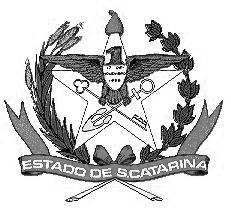 GOVERNO DE SANTA CATARINASECRETARIA DE ESTADO DA SAÚDECOMISSÃO INTERGESTORESBIPARTITEHELTON DE SOUZA ZEFERINOALEXANDRE FAGUNDESSecretário de Estado da Saúde Coordenador CIB/SESPresidente do COSEMSCoordenador CIB/COSEMS